Краснодарский край,  Кореновский район, станица ПлатнировскаяМуниципальное общеобразовательное бюджетное учреждениеосновная общеобразовательная школа № 24 имени Героя  Советского Союза  Герасима  Евсеевича  Кучерявогомуниципального образования Кореновский район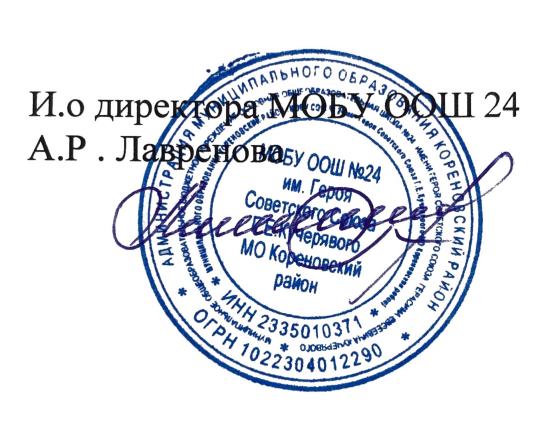 Дополнительная общеобразовательная общеразвивающая программа «Театр- студия Сцена 24» Возраст учащихся: 7-16 лет Срок реализации: 3 года Разработчик:  Советник директора Ю.С. ГлечянУчитель начальных классов Шихова С.В ст. Платнировская, 2022Пояснительная записка             Направленность. Программа «Театр-студия « Сцена 24» имеет духовно-патриотическую направленность и предполагает базовый уровень освоения.                          Педагогическая целесообразность программы заключается в возможности методами театральной деятельности помочь детям раскрыть их творческие способности, развить психические, физические и нравственные качества, а также повысить уровень общей культуры и эрудиции (развитие памяти, мышления, речи, музыкально-эстетического воспитания, пластики движений, что в будущем поможет детям быть более успешными в школе. А так же одной из самых важных потребностей детей является потребность взаимодействия со сверстниками. В этой связи приоритетной задачей воспитания является развитие у детей таких качеств, которые помогут в общении со сверстниками и не только: понимания, что все люди разные, принятия этих различий, умения сотрудничать и разрешать возникающие противоречия в общении.             Принцип построения программы. На занятиях предусматривается деятельность, создающая условия для творческого развития воспитанников на различных возрастных этапах и учитывается дифференцированный подход, зависящий от степени одаренности и возраста воспитанников. Этапы программы: ознакомительный развивающий            Основные дидактические принципы программы: доступность и наглядность, последовательность и систематичность обучения и воспитания, учет возрастных и индивидуальных особенностей детей.  Обучаясь по программе, дети проходят путь от простого к сложному.              Возраст учащихся, участвующих в реализации данной образовательной программы 1-9 классы. Учащиеся этого возраста способны на высоком уровне усваивать разнообразную информацию о видах актерского мастерства.              Объем программы: 432 часа             Сроки реализации. Программа рассчитана на 3 года обучения для детей 7-16 лет и состоит из следующих разделов: 1. Актерское мастерство  2. Сценическая речь  3. История театра            Режим занятий: 2 раза в неделю по 2 часа. Занятия в объединении проводятся со всеми детьми без какого-либо отбора или конкурса. Количество учащихся в группе 15-20 человек.           Актуальность данной программы обусловлена возросшим спросом со стороны родителей и детей на образовательные услуги в области нравственного воспитания детей. Низкий художественный уровень многих телевизионных и радиопередач, обилие безнравственной рекламы на улицах и экранах, развитие новых информационных технологий при деградации их идейного содержания – все это негативно влияет на духовно-нравственное состояние детей.              Отличительной особенностью данной программы, от уже существующих, является создание среды, основная цель которой, помочь детям окунуться в мир сказки и добра, что положительно повлияет на миропонимание и мироощущение.                         Новизна данной программы в следующем: вовлечение  детей в проведение, игр, сюрпризных моментов, обыгрывании сказки-импровизации  с применением кукол-образов. Нетрадиционные материалы для изготовления различных видов театра. Очевидно, что театрализованная деятельность учит детей быть творческими личностями, способными  к восприятию новизны, умению импровизировать. Нашему обществу необходим человек такого качества, который бы смело, мог входить в современную ситуацию, умел владеть проблемой творчески, без предварительной подготовки, имел мужество пробовать и ошибаться, пока не будет найдено верное решение.          Объем и срок реализации программы. Общее количество часов, запланированных на весь период обучения - 432 часа. Срок реализации программы 3 года.          Цель 	программы 	«Театральная 	студия»: гармоничное 	развитие 	личности 	ребёнка средствами эстетического образования; развитие его художественно-творческих умений, устранение зажатости и эмоциональное раскрепощение, преодоление  «боязни сцены».         Задачи: Обучающие Ознакомление с историей русского театра, формирование стойкого интереса к отечественной и мировой культуре; освоение элементов актерского мастерства на практике через выступления в спектаклях и мероприятиях; обучение технике сценической речи на основе дыхательной гимнастики; обучение мышечному контролю и снятию зажимов; развитие умения действовать на сцене по принципу «Я в предлагаемых обстоятельствах»;  	развитие чувства ритма; ознакомление с профессиями художника-декоратора, гримера, музыканта, хореографа; обучение воспитанников методике работы с поэтическим, драматическим и прозаическим текстами; обучение умению сосредотачиваться на выполнении индивидуального задания, исключая из поля внимания помехи извне. Развивающие Развитие у детей: наблюдательности;  	творческой фантазии и воображения; внимания и памяти; ассоциативного и образного мышления;  	чувства ритма. раскрытие и развитие голосовых возможностей каждого ребенка. развитие эмоциональности детей, в том числе способности к состраданию, сочувствию, сопереживанию. развитие навыков выполнения простых физических действий на сцене. развитие умения анализировать предлагаемый материал и формулировать свои мысли, уметь донести свои идеи и ощущения до слушателя. Воспитательные Формирование партнерских отношений в группе, общения друг с другом, взаимного уважения, взаимопонимания; воспитание самодисциплины, умение организовывать себя и свое время; формирование и развитие эстетического вкуса; развитие  способностей полноценного восприятия и правильного понимания прекрасного в искусстве и жизни; способствовать удовлетворению ребенка в самовыражении; воспитание патриотизма, уважения к наследию  русской культуры, следования традициям родного края; обогащение внутреннего мира детей, выявление и развитие их творческих способностей.              Условия реализации программы. Условия набора в коллектив. В объединение принимаются обучающиеся, проявляющие интерес к занятиям театральной деятельностью, на основании заявлений от родителей (законных представителей).              На 1 год обучения принимаются дети после предварительного просмотра. Педагог проводит входную диагностику.             В группу второго и третьего года обучения переводятся обучающиеся, успешно выполнившие программу предыдущих лет обучения. Могут быть также зачислены обучающиеся, не проходившие обучение по данной программе, но  успешно прошедшие собеседование.           Наполняемость групп:  год обучения – не менее 15 человек; год обучения – не менее 13 человек; 3 год обучения – не менее 10 человек.          Условия формирования групп.           Группы разновозрастные.          На 1-3 году обучения занятия проводятся 2 раза в неделю по 2 часа (144 часа в год).           Особенности организации образовательного процесса. Принцип построения программы:          На занятиях предусматривается деятельность, создающая условия для творческого развития воспитанников на различных возрастных этапах и учитывается дифференцированный подход, зависящий от степени одаренности и возраста воспитанников. Этапы программы: ознакомительный развивающий         Основные дидактические принципы программы: доступность и наглядность, последовательность и систематичность обучения и воспитания, учет возрастных и индивидуальных особенностей детей.  Обучаясь по программе, дети проходят путь от простого к сложному.         Возможные формы проведения занятий: традиционное занятие комбинированное занятие практическое занятие репетиция тренинг игра (деловая, ролевая) праздник мастерская конкурс, фестиваль  творческая встреча и т.д.           Формы организации деятельности учащихся на занятии: фронтальный - одновременная работа со всеми детьми; коллективный - организация проблемно-поискового или творческого взаимодействия между всеми детьми; индивидуально-фронтальный - чередование индивидуальных и фронтальных форм работы групповой - организация работы по малым группам (от 2 до 7 человек); коллективно-групповой - выполнение заданий малыми группами, последующая презентация результатов выполнения заданий и их обобщение; в парах - организация работы по парам; индивидуальный - индивидуальное выполнение заданий, решение проблем.          Материально-техническое обеспечение: компьютер мультимедийная доска колонка декорации реквизит костюмы литература сценическая площадка, хорошо проветриваемое помещение;  	костюмерная.              Дидактический материал: альбомы репродукций картин, памятки, научная и специальная литература, видеозаписи, аудиозаписи, мультимедийные материалы, компьютерные программные средства и др.            Планируемые результаты  Оказание 	помощи 	ребенку 	в 	процессе 	самопознания 	и 	саморазвития, 	активизация 	его познавательных интересов, а также раскрытие творческой индивидуальности ребенка. Личностные результаты  o 	Адаптация ребенка в коллективе. o 	Снятие внутренних зажимов. o 	Развитие творческих способностей детей. o 	Воспитание культуры общения в коллективе, внимательного и ответственного отношения к работе. o 	Воспитание зрительской культуры. o 	Воспитание культурного зрителя, понимающего и любящего театр.  Метапредметные результаты o 	Развитие личностных и творческих способностей детей. o 	Снятие внутренних зажимов. o Развитие интереса с сценическому искусству. o Развитие способности искренне верить в любую воображаемую ситуацию, превращать и превращаться.  	Предметные результаты o 	Знакомить  детей с миром театрального искусства. o 	Ознакомление с основными компонентами профессии актера. o 	Знакомить детей с театральной терминологией, с видами театрального искусства. УЧЕБНЫЙ ПЛАН 1 ГОДА ОБУЧЕНИЯ Календарно-тематическое планирование Содержание СОДЕРЖАНИЕ ПРОГРАММЫ (1-й год обучения) 1.Вводное занятие. Комплектование «Разрешите представиться» - 8 часов Теория: Цели и задачи обучения. Перспективы творческого роста. Знакомство с театром как видом искусства.  Практическая работа: Просмотр творческих работ, видеофильмов со спектаклями.  Форма проведения занятия – презентация коллектива. Приёмы и методы: игровой, наглядный, иллюстрированный. Дидактический материал: видеофильмы, фотографии. Форма подведения итогов: анкетирование, беседа. 2. История театра. Театр как вид искусства - 27 часов 2.1.Первоначальные представления о театре как виде искусства. Теория: Знакомство с особенностями современного театра как вида искусства. Место театра в жизни общества. Общее представление о видах и жанрах театрального искусства: драматический театр, музыкальный театр (опера, балет, оперетта, мюзикл), театр кукол, радио- и телетеатр.  Практическая работа: использование имеющегося художественного опыта учащихся; творческие игры; рисование кинофильма для закрепления представлений о театре как виде искусства. Просмотр театральных постановок драматического театра.  Игры «Театр в твоей жизни («Что такое театр?», «Театр в твоем доме. Театр на улице», «Школьный театр. Профессиональный театр для детей. Зачем люди ходят в театр?». Упражнения-тренинги «Так и не так в театре (готовимся, приходим, смотрим)». Занятие-тренинг по культуре поведения «Как себя вести в театре». Формы проведения занятий: групповые занятия по усвоению новых знаний. Приёмы и методы: метод игрового содержания, наглядный, объяснительно-иллюстративный.   Дидактический материал: карточки с заданиями, фотографии, DVD, CD – диски с записями спектаклей.  Форма подведения итогов: блиц-опрос, самостоятельные импровизации. 2.2. Театр как одно из древнейших искусств Теория: Народные истоки театрального искусства («обряд инициации», славянский обряд «плювиальной» (дождевой магии) песни, пляски, посвящённые Яриле, игры, празднества). Скоморохи – первые профессиональные актеры на Руси, их популярность в народе. Преследование скоморохов со стороны государства и церкви. Практическая работа: проигрывание игр, обрядов Белгородской области, Валуйской земли, праздники «Масленица», «Сретенье», «Покрова», «Рождественские посиделки», «Сочельник и Коляда» и т.д. «Игры в скоморохов» - на придуманные или взятые из литературных источников сюжеты. Кукольный скомороший театр. О Петрушке. Формы проведения занятий: игровые групповые занятия. Приёмы и методы: метод игрового содержания, наглядный, объяснительно-иллюстративный   Дидактический материал: карточки с заданиями, фотографии, DVD, CD – диски с народными песнями, танцами. Форма подведения итогов: игры-импровизации. 2.3. Развитие представления о видах театрального искусства: театр кукол Теория: Рождение театра кукол. Зарубежные братья Петрушки. Виды кукольного театра. Знакомство с современным кукольным театром. Его художественные возможности. Особенности выразительного языка театра кукол. Практическая работа: просмотр с детьми кукольных спектаклей. Изготовление куколпетрушек или других кукол.  Формы проведения занятий: практические занятия, творческая лаборатория. Приёмы и методы: метод игрового содержания, наглядный, объяснительноиллюстративный, метод импровизации.   Дидактический материал: карточки с заданиями, фотографии, DVD, CD – диски с кукольными спектаклями. Форма подведения итогов: разыгрывание сценок на темы сказочных сюжетов. 2.4. Театр – искусство коллективное Теория: Знакомство с театральными профессиями. Спектакль – результат коллективного творчества. Кто есть кто в театре. Актер – «главное чудо театра».  Практическая работа: творческие задания на ознакомление с элементами театральных профессий: создание афиш, эскизов декораций и костюмов.  Формы проведения занятий: заочная экскурсия по театральным цехам. Приёмы и методы: репродуктивный, объяснительно-иллюстративный   Дидактический материал: фотографии, DVD, CD – диски. Форма подведения итогов: рефераты на тему: «Путешествие по театральной программке». 3. Основы театральной культуры   -   20 часов 3.1. Многообразие выразительных средств в театре Теория: Знакомство с драматургией, декорациями, костюмами, гримом, музыкальным и шумовым оформлением. Стержень театрального искусства – исполнительское искусство актера. Практическая работа: тренинги на внимание: «Поймать хлопок», «Невидимая нить», «Много ниточек, или Большое зеркало». Формы проведения занятий: беседы, игровые формы. Приёмы и методы: метод полных нагрузок, метод игрового содержания, метод импровизации.   Дидактический материал: карточки с заданиями. Форма подведения итогов: анализ практической деятельности. 3.2. Значение поведения в актерском искусстве. Теория: возможности актера «превращать», преображать с помощью изменения своего поведения место, время, ситуацию, партнеров. Практическая работа: упражнения на коллективную согласованность действий (одновременно, друг за другом, вовремя); воспитывающие ситуации «Что будет, если я буду играть один…»; превращения заданного предмета с помощью действий во что-то другое (индивидуально, с помощниками). Формы проведения занятий: беседы, игровые формы. Приёмы и методы: метод полных нагрузок, метод игрового содержания, метод импровизации.   Дидактический материал: карточки с заданиями. Форма подведения итогов: самостоятельная импровизация. 3.3.  Бессловесные и словесные действия Теория: Развитие требований к органичности поведения в условиях вымысла. Словесные действия. Психофизическая выразительность речи. Словесные воздействия как подтекст. Этюдное оправдание заданной цепочки словесных действий. Практическая работа: Выполнение этюдов, упражнений - тренингов, упражнение: «Я сегодня – это …», этюды на пословицы, крылатые выражения, поговорки, сюжетные стихи, картины – одиночные, парные, групповые, без слов и с минимальным использованием текста. Формы проведения занятий: беседы, игровые формы, занятия-зачёт. Приёмы и методы: метод полных нагрузок, метод игрового содержания, метод импровизации.   Дидактический материал: карточки с заданиями. Форма подведения итогов: анализ работы своей и товарищей.  4. Сценическая речь – 20 часов 	4.1. 	Художественное чтение как вид исполнительского искусства.  Теория: Роль чтения вслух в повышении общей читательской культуры. Основы практической работы над голосом. Анатомия, физиология и гигиена речевого аппарата. Литературное произношение. Практическая работа: отработка навыка правильного дыхания при чтении и сознательного управления речеголосовым аппаратом (диапазоном голоса, его силой и подвижностью». Упражнения на рождение звука: «Бамбук», «Корни», «Тряпичная кукла», Резиновая кукла», «Фонарь», Антенна», «Разноцветный фонтан». Отработка навыка правильного дыхания при чтении и сознательного управления речевым аппаратом. Формы проведения занятий: групповые Приёмы и методы: метод ступенчатого повышения нагрузок, метод игрового содержания, метод импровизации.   Дидактический материал: индивидуальные карточки с упражнениями по теме. Форма подведения итогов: упражнения по дыханию, упражнения на развитие и управление речеголосовым аппаратом. 	4.1. 	Логика речи. Теория: Основы сценической «лепки» фразы (логика речи). Понятие о фразе. Естественное построение фразы. Фраза простая и сложная. Основа и пояснение фразы. Пояснения на басах и верхах. Практическая работа: Артикуляционная гимнастика: упражнения для губ «Улыбка-хоботок», «Часы», «Шторки»; упражнения для языка: «Уколы», «Змея», «Коктейль». Чтение отрывков или литературных анекдотов. Формы проведения занятий: групповые, игровые. Приёмы и методы: метод ступенчатого повышения нагрузок, метод игрового содержания, метод импровизации.   Дидактический материал: индивидуальные карточки с упражнениями по теме. Форма подведения итогов: упражнения по дыханию, исполнение текста, демонстрирующего владение «лепкой» фразы.  	4.2. 	Словесные воздействия. Теория: Классификация словесных воздействий. Текст и подтекст литературного произведения Возможность звучащим голосом рисовать ту или иную картину. Связь рисуемой картины с жанром  литературного произведения.  Практическая работа: Упражнения на «распро-ультра-натуральное действие»: превращение заданного предмета с помощью действий во что-то другое (индивидуально, с помощником); упражнения для голоса: «Прыжок в воду», «Колокола», «Прыгун», «Аквалангист».  Формы проведения занятий: групповые, занятие-зачёт. Приёмы и методы: метод ступенчатого повышения нагрузок, метод игрового содержания, метод импровизации.   Дидактический материал: индивидуальные карточки с упражнениями по теме. Форма подведения итогов: исполнение каждым воспитанником работ из своего чтецкого репертуара. 5. Ритмопластика – 27 часов 5.1. Основы акробатики.  Теория: Школы и методики движенческой подготовки актера. Развитие психофизического аппарата. Основы акробатики, работа с равновесием, работа с предметами. Техника безопасности. Практическая работа: Разминка плечевого пояса: «Ветряная мельница», «Миксер», «Пружина», «Кошка лезет на забор».  Тренинг: «Тележка», «Собачка», «Гусиный шаг», «Прыжок на месте». Элементы акробатики: кувырок вперед, кувырок назад, кенгуру, кузнечик. Сценические падения: падения вперед согнувшись, падение назад на спину. Формы проведения занятий: групповые. Приёмы и методы: метод ступенчатого повышения нагрузок, метод плотных нагрузок, метод взаимообучения.   Дидактический материал: маты или акробатические дорожки Форма подведения итогов: этюды 5.2. Обучение танцу и искусству танцевальной импровизации. Теория: Беседы: «В поисках собственного стиля», «Танец сегодня», «Об Айседоре Дункан». «Бальные» танцы: «Танец-шествие», «Мазурка», «Менуэт», «Вальс Дружбы», «Фигурный вальс». Практическая работа: Универсальная разминка. Элементы разных по стилю танцевальных форм. Классический танец (батман тандю, батман жете, гран батман). Основные позиции рук, ног, постановка корпуса. Разучивание основных элементов народного танца: простой шаг, переменный шаг, шаг с притопом, веревочка, ковырялочка. «Бальные» танцы: «Танец-шествие», «Мазурка», «Менуэт». Разучивание их основных элементов.  Разучивание вальсового шага. Счет танцев «Вальс Дружбы», «Фигурный вальс». Позиции в паре. Основные элементы бального танца «Фигурный вальс»: «балансе с поворотом», «окошечко», «вальсовая дорожка», «правый поворот в паре». Формы проведения занятий: групповые. Приёмы и методы: метод ступенчатого повышения нагрузок, метод плотных нагрузок, метод взаимообучения.   Дидактический материал: маты или акробатические дорожки       Форма подведения итогов: танцевальная композиция на заданную тему. 6. Работа над пьесой – 40 часов 6.1. Пьеса – основа спектакля Теория: Особенности композиционного построения пьесы: ее экспозиция, завязка, кульминация и развязка. Время в пьесе. Персонажи - действующие лица спектакля. Практическая работа: работа над выбранной пьесой, осмысление сюжета, выделение основных событий, являющихся поворотными моментами в развитии действия. Определение главной темы пьесы и идеи автора, раскрывающиеся через основной конфликт. Определение жанра спектакля. Чтение и обсуждение пьесы, ее темы, идеи. Общий разговор о замысле спектакля. Формы проведения занятий: практические Приёмы и методы: метод ступенчатого повышения нагрузок, метод игрового содержания, метод импровизации.   Дидактический материал: индивидуальные карточки с упражнениями по теме. Форма подведения итогов: анализ пьесы 6.2. Текст-основа постановки. Теория: Повествовательный и драматический текст. Речевая характеристика персонажа. Речевое и внеречевое поведение. Монолог и диалог. Практическая работа: работа по карточкам «от прозы к драматическому диалогу», «Сфера диалога и сфера игры», «Кто это сказал?», «Создание речевых характеристик персонажей через анализ текста», выразительное чтение по ролям, расстановка ударение в тексте, упражнения на коллективную согласованность действий, отработка логического соединения текста и движения. Основная этюдно-постановочная работа по ролям Формы проведения занятий: практические Приёмы и методы: эвристический, проблемный   Дидактический материал: индивидуальные карточки с упражнениями по теме. Форма подведения итогов: составление таблицы «История про…, который…». 6.3.  Театральный грим. Костюм. Теория: Отражение сценического образа при помощи грима.  Грим как один из способов достижения выразительности: обычный, эстрадный, характерный, абстрактный.  Способы накладывания грима. Практическая работа: Приемы накладывания грима. Создание эскизов грима для героев выбранной пьесы. Накладывание грима воспитанниками друг другу. Формы проведения занятий: творческие лаборатории Приёмы и методы: эвристический, объяснительно-иллюстративный   Дидактический материал: гримировальный набор, жирный крем, тональный крем, помада, гуммоз, пудра, различные кисти, ватные тампоны, бумажные салфетки, альбомы, краски, карандаши. Форма подведения итогов: создание эскизов более сложного грима. 	6.4. 	Театральный костюм.  Теория: Костюм – один из основных элементов, влияющих на представление об образе и характере. Костюм «конкретизированный» и «универсальный». Цвет, фактура. Практическая работа: создание эскизов костюмов для выбранной пьесы. Формы проведения занятий: творческие лаборатории Приёмы и методы: эвристический, объяснительно-иллюстративный   Дидактический материал: иллюстрации из книг, фотографии, альбомы, краски, карандаши. Форма подведения итогов: рефераты на тему: «Эпохи в зеркале моды». 6.5. Репетиционный период. Практическая работа: Соединение сцен, эпизодов; репетиции в декорациях, с реквизитом и бутафорией, репетиции в костюмах, репетиции с музыкальным и световым оформлением, сводные репетиции, репетиции с объединением всех выразительных средств. Генеральная репетиция. Формы проведения занятий: репетиции Приёмы и методы: метод импровизации, метод полных нагрузок.   Форма подведения итогов: премьера (первый показ спектакля на зрителя). Обсуждение премьерного спектакля (участвуют все актеры, все службы). Мероприятия и психологические практикумы - 2 часов. Теория: Знакомство с методикой проведения и организации досуговых мероприятий. Тематическое планирование, разработка сценариев.  Практическая работа. Участие в подготовке досуговых мероприятий внутри учреждения. Выявление ошибок Оформление газеты «В мире театра». Форма проведения занятия: вечера, праздники, конкурсы. Приёмы и методы: эвристический, метод полных нагрузок Дидактический материал: сценарии. Формы подведения итогов: Совместное обсуждение и оценка сделанного.  Итоговое занятие – 2 часа Теория: Викторина по разделам программы обучения за год. Практическая работа: экзамен-выступление: упражнения на коллективную согласованность; превращение и оправдание предмета, позы, ситуации, мизансцены; этюды на оправдание заданных бессловесных элементов действий разными предлагаемыми обстоятельствами; упражнения по курсу «Художественное слово». Форма проведения занятия: блиц-турнир, зачет. Приёмы и методы: дизайн-анализ, создание ситуации достижения и успеха. Дидактический материал: текст викторины. Формы подведения итогов: экзамен, самоанализ деятельности. Календарный учебный график реализации дополнительной общеобразовательной общеразвивающей программы «Театр- студия «Сцена 24» на 2022-2023 учебный год 	УЧЕБНЫЙ ПЛАН 2 ГОДА ОБУЧЕНИЯ 	 Календарно-тематическое планирование СОДЕРЖАНИЕ ПРОГРАММЫ (2-й год обучения) 1. Вводное занятие  – 3 часа Цели и задачи обучения. Знакомство с курсом. Перспектива творческого роста на 2-ом году обучения. Практическая работа: Участие детей в мероприятии «День открытых дверей». Форма проведения занятия – игра-путешествие. Приёмы и методы: игровой, наглядный, иллюстрированный. Дидактический материал: видеофильмы, фотографии. Форма подведения итогов: анкетирование, беседа. История театра. Театр как вид искусства   -   24 часов 2.1. Страницы истории театра: театр Древнего Востока. Теория: Культура и искусство Древнего Востока. Мистерии -  праздники в храмах Древнего Востока. Практическая работа: Драматургический анализ мифа об Осирисе: завязка, кульминация, промежуточные события, главные герои-противники. Реконструкция мистерии «Песнь семи Хатхор». Формы проведения занятий: групповые занятия по усвоению новых знаний. Приёмы и методы: эвристический, метод импровизации. Дидактический материал: карточки с раздаточным материалом, таблицы для драматургического анализа мифа. Форма подведения итогов: разыгрывание мистерии. 2.2. Страницы истории театра: театр Древней Греции. Теория: Общий подъем культуры и искусства в Древней Греции. Общественно-воспитательная роль театра. Особенности древнегреческого театра: сочетание музыки и пластики, слова – активное средство воздействия на зрителя. Костюм и маска – элементы обобщенной характеристики персонажей. Трагедия и комедия – основные жанры древнегреческой драматургии. Практическая работа: Чтение книги А.Говорова «Алкамен – театральный мальчик». Знакомство по иллюстрациям и фотографиям с устройством зрительного зала и оформлением сценической площадки древнегреческого театра. Заочная экскурсия по современному театральному зданию. Формы проведения занятий: групповые занятия по усвоению новых знаний. Приёмы и методы: метод игрового содержания, наглядный, объяснительно-иллюстративный.   Дидактический материал: карточки с заданиями, фотографии, DVD, CD – диски. Форма подведения итогов: блиц-опрос, самостоятельные импровизации. 2.3. Развитие представлений о видах театрального искусства: музыкальный театр. Теория: Опера, балет, оперетта, мюзикл. Общее и специфическое в каждом жанре. Работа композитора. Либретто. Значение сценографии. 	Практическая 	работа: 	Просмотр 	спектакля 	(телеспектакля) 	музыкального 	театра. Прослушивание отрывка из мюзикла «Юнона и Авось». Формы проведения занятий: практические занятия, творческая лаборатория. Приёмы и методы: метод игрового содержания, наглядный, объяснительно-иллюстративный, метод импровизации.   Дидактический материал: карточки с заданиями, фотографии, DVD, CD – диски с музыкальными спектаклями. Форма подведения итогов: творческие работы на тему: «О чём рассказала музыка». 2.4. Театр в ряду других искусств. Общее и особенное. Теория: Театр и литература. Театр и кино – «друзья и соперники». Изобразительное искусство и театр. Театр и музыка. Взаимосвязь театра с другими видами искусства.  Практическая работа: Просмотр театральных постановок драматического театра им.Щепкина г.Белгород. Закрепление представлений и зрительского опыта воспитанников в рассказах, сочинениях, рисунках. Практическая работа по составлению произведений различных видов искусства (воплощение одного сюжета художественными средствами разных искусств). Упражнения «Вихрь», «Выбор» (литературный этюд). Формы проведения занятий: творческая лаборатория. Приёмы и методы: репродуктивный, объяснительно-иллюстративный, поисковый   Дидактический материал: фотографии, DVD, CD – диски. Форма подведения итогов: Творческие задания по сопоставлению литературного прозаического произведения, пьесы, спектакля, кинофильма, мультфильма, оперы, балета и т.д. 3. Основы театральной культуры   -   32 часов 3.1. Средства актёрского искусства. Теория: Значение и способы превращения своей логики действия в логику действий персонажа. Разные логики поведения одного и того же действующего лица в избранном отрывке. Первоначальное представление о средствах актерского искусства, помогающих преодолеть статичность исполнения (или «купание в чувствах» по К.С. Станиславскому). Практическая работа: Просмотр и прослушивание музыки и видеоклипов. Работа над одной ролью (одним отрывком) всех студийцев. Коллективные показы одного и того же отрывка в разных составах. Определение различий в характере действия или «Большое зеркало». Упражнения на коллективную согласованность действий (одновременно, друг за другом, вовремя). Воспитывающие ситуации «Что будет, если я буду играть один...». Превращения заданного предмета с помощью действий во что-то другое (индивидуально, с помощниками). Формы проведения занятий: беседы, игровые формы. Приёмы и методы: метод полных нагрузок, метод игрового содержания, метод импровизации.   Дидактический материал: карточки с заданиями. Форма подведения итогов: анализ практической деятельности. 3.2. Актер и его роли. Теория: Параллельная отделочная работа над несколькими ролями каждого воспитанника как средство активизации овладения техникой действий.  Практическая работа: упражнения на коллективную согласованность действий (одновременно, друг за другом, вовремя); воспитывающие ситуации «Что будет, если я буду играть один…»; превращения заданного предмета с помощью действий во что-то другое (индивидуально, с помощниками). Тренинги на внимание: «Поймать хлопок», «Невидимая нить», «Много ниточек, или Большое зеркало». Выполнение этюдов, упражнений- тренингов. Упражнение: «Я сегодня – это …» Формы проведения занятий: игровые, практические. Приёмы и методы: метод полных нагрузок, метод игрового содержания, метод импровизации.   Дидактический материал: карточки с заданиями.       Форма подведения итогов: Анализ работы своей и товарищей. 3.3.  Бессловесные и словесные действия (повторение). Теория: Этюдное оправдание заданной цепочки словесных действий. Зарождение представления о действенном характере замысла этюда (парного). Практическая работа: Этюды на пословицы, крылатые выражения, поговорки, сюжетные стихи, картины – одиночные, парные, групповые, без слов и с минимальным использованием текста.  Формы проведения занятий: беседы, игровые формы, занятия-зачёт. Приёмы и методы: метод полных нагрузок, метод игрового содержания, метод импровизации.   Дидактический материал: карточки с заданиями. Форма подведения итогов: анализ работы своей и товарищей.  4.Сценическая речь – 22 часов 	4.1. 	Художественное чтение как вид исполнительского искусства. Теория: Чтение произведения вслух как последний этап освоения текста. Словесные воздействия в живой речи и использование их в чтецкой работе. Практическая работа: Отработка навыка правильного дыхания при чтении и сознательного управления речеголосовым аппаратом (диапазоном голоса, его силой и подвижностью». Упражнения на рождение звука: «Бамбук», «Корни», «Тряпичная кукла», Резиновая кукла», «Фонарь», Антенна», «Разноцветный фонтан». Основы сценической «лепки» фразы (логика речи). Понятие о фразе. Естественное построение фразы. Формы проведения занятий: групповые Приёмы и методы: метод ступенчатого повышения нагрузок, метод игрового содержания, метод импровизации.   Дидактический материал: индивидуальные карточки с упражнениями по теме. Форма подведения итогов: Исполнение текста, демонстрирующего владение «лепкой» фразы. 	4.2. 	Разнообразие художественных приемов литературы. Теория: Возможность звучащим голосом «рисовать» ту или иную картину. Связь рисуемой картины с жанром литературного произведения. Особенности исполнения лирики.  Практическая работа: самостоятельная подготовка произведения к исполнению (на материале русской прозы и поэзии). Формы проведения занятий: групповые, игровые, занятие – зачёт. Приёмы и методы: метод ступенчатого повышения нагрузок, метод игрового содержания, метод импровизации.   Дидактический материал: индивидуальные карточки с упражнениями по теме. Форма подведения итогов: исполнение каждым воспитанником работ из своего чтецкого репертуара.  4.3. Словесные воздействия. Теория: Их классификация. Текст и подтекст литературного произведения. Возможность звучащим голосом рисовать ту или иную картину. Связь рисуемой картины с жанром литературного произведения. Практическая работа: Упражнения на «распро-ультра-натуральное действие»: превращение заданного предмета с помощью действий во что-то другое (индивидуально, с помощником). Работа над художественным произведением. Подготовка чтецкого репертуара.  Формы проведения занятий: групповые, игровые, занятие – зачёт. Приёмы и методы: метод ступенчатого повышения нагрузок, метод игрового содержания, метод импровизации.   Дидактический материал: индивидуальные карточки с упражнениями по теме. Форма подведения итогов: исполнение каждым воспитанником работ из своего чтецкого репертуара.  5. Ритмопластика   –    22 часов 5.1. Основы акробатики.  Теория: Основы акробатики, работа с равновесием, работа с предметами. Техника безопасности. Практическая работа: Продолжение работы над разминкой плечевого пояса: «Ветряная мельница», «Миксер», «Пружина», «Кошка лезет на забор». Тренинг «Тележка», «Собачка», «Гусиный шаг», «Прыжок на месте». Сценические падения: падения вперед согнувшись, падение назад на спину. Формы проведения занятий: групповые. Приёмы и методы: метод ступенчатого повышения нагрузок, метод плотных нагрузок, метод взаимообучения.   Дидактический материал: маты или акробатические дорожки Форма подведения итогов: этюды 5.2. Обучение танцу и искусству танцевальной импровизации. Теория: Контрастная музыка: быстрая, медленная, веселая грустная. Сюжеты некоторых танцев. Особенности их движений. Элементы современного танца. Обучение танцу и искусству танцевальной импровизации. Практическая работа: Учебно-тренировочная работа: универсальная разминка, тренировка суставно-мышечного аппарата, разучивание основных движений под музыку. Упражнения на вокально-двигательную координацию. Элементы разных по стилю танцевальных форм.  Позиции рук, позиции ног. Разучивание разминки плечевого пояса: «Ветряная мельница», «Миксер», «Пружина», «Кошка лезет на забор». Основные элементы бального танца «Венский вальс»: вальс – простая перемена (левый квадрат, правый квадрат), левый и правый поворот, фигура перемена направлений (правая и левая). Кружева. Волчок. Приблизительная схема танца на 8 тактов.  Формы проведения занятий: групповые. Приёмы и методы: метод ступенчатого повышения нагрузок, метод плотных нагрузок, метод взаимообучения.   Дидактический материал: маты или акробатические дорожки      Форма подведения итогов: Составление и разучивание танцевальной композиции с выученными элементами. 6. Работа над пьесой – 34 часов 6.1. Пьеса – основа спектакля Теория: Особенности композиционного построения пьесы: ее экспозиция, завязка, кульминация и развязка. Время в пьесе. Персонажи- действующие лица спектакля. Практическая работа: работа над выбранной пьесой, осмысление сюжета, выделение основных событий, являющихся поворотными моментами в развитии действия. Определение главной темы пьесы и идеи автора, раскрывающиеся через основной конфликт. Определение жанра спектакля. Чтение и обсуждение пьесы, ее темы, идеи. Общий разговор о замысле спектакля. Формы проведения занятий: практические Приёмы и методы: метод ступенчатого повышения нагрузок, метод игрового содержания, метод импровизации.   Дидактический материал: индивидуальные карточки с упражнениями по теме. Форма подведения итогов: анализ пьесы 6.2. Текст-основа постановки. Теория: Повествовательный и драматический текст. Речевая характеристика персонажа. Речевое и внеречевое поведение. Монолог и диалог. Практическая работа: работа по карточкам «от прозы к драматическому диалогу», «Сфера диалога и сфера игры», «Кто это сказал?», «Создание речевых характеристик персонажей через анализ текста», выразительное чтение по ролям, расстановка ударение в тексте, упражнения на коллективную согласованность действий, отработка логического соединения текста и движения. Основная этюдно-постановочная работа по ролям Формы проведения занятий: практические Приёмы и методы: эвристический, проблемный   Дидактический материал: индивидуальные карточки с упражнениями по теме. Форма подведения итогов: составление таблицы «История про…, который…». 6.3.  Театральный грим. Костюм. Теория: Отражение сценического образа при помощи грима.  Грим как один из способов достижения выразительности: обычный, эстрадный, характерный, абстрактный.  Способы накладывания грима. Практическая работа: Приемы накладывания грима. Создание эскизов грима для героев выбранной пьесы. Накладывание грима воспитанниками друг другу. Формы проведения занятий: творческие лаборатории Приёмы и методы: эвристический, объяснительно-иллюстративный   Дидактический материал: гримировальный набор, жирный крем, тональный крем, помада, гуммоз, пудра, различные кисти, ватные тампоны, бумажные салфетки, альбомы, краски, карандаши. Форма подведения итогов: создание эскизов более сложного грима. 4.Театральный костюм.  Теория: Костюм – один из основных элементов, влияющих на представление об образе и характере. Костюм «конкретизированный» и «универсальный». Цвет, фактура. Практическая работа: создание эскизов костюмов для выбранной пьесы. Формы проведения занятий: творческие лаборатории Приёмы и методы: эвристический, объяснительно-иллюстративный   Дидактический материал: иллюстрации из книг, фотографии, альбомы, краски, карандаши. Форма подведения итогов: рефераты на тему: «Эпохи в зеркале моды». 6.5. Репетиционный период. Практическая работа: Соединение сцен, эпизодов; репетиции в декорациях, с реквизитом и бутафорией, репетиции в костюмах, репетиции с музыкальным и световым оформлением, сводные репетиции, репетиции с объединением всех выразительных средств. Генеральная репетиция.        Формы проведения занятий: репетиции Приёмы и методы: метод импровизации, метод полных нагрузок.   Форма подведения итогов: премьера (первый показ спектакля на зрителя). Обсуждение премьерного спектакля (участвуют все актеры, все службы). Мероприятия и психологические практикумы - 5 часов. Теория: Знакомство с методикой проведения и организации досуговых мероприятий. Тематическое планирование, разработка сценариев.  Практическая работа. Участие в подготовке досуговых мероприятий внутри учреждения. Выявление ошибок Оформление газеты «В мире театра». Форма проведения занятия: вечера, праздники, конкурсы. Приёмы и методы: эвристический, метод полных нагрузок Дидактический материал: сценарии. Формы подведения итогов: Совместное обсуждение и оценка проделанного.  Итоговое занятие – 2 часа Теория: Викторина по разделам программы обучения за год. Практическая работа: упражнения на коллективную согласованность; этюды на оправдание заданных словесных действий; чтецкие работы по курсу «Художественное слово». Форма проведения занятия: экзамен-выступление. Приёмы и методы: создание ситуации достижения и успеха. Дидактический материал: текст викторины.        Формы подведения итогов: экзамен, самоанализ деятельности.  	УЧЕБНЫЙ ПЛАН 3 ГОДА ОБУЧЕНИЯ 	 Календарно-тематическое планирование СОДЕРЖАНИЕ ПРОГРАММЫ (3-й год обучения) 1.Вводное занятие  – 3 часа Теория: Цели и задачи обучения. Учебный план. Перспектива творческого роста. Практика: Показ литературно-музыкальной композиции для воспитанников 1-го года обучения. Форма проведения занятия: выставка, мини-конференция. Приемы и методы: создание ситуации успеха, наглядный, словесный, игровой. Дидактический материал: выставочные экспонаты, фото, иллюстрации. Формы подведения итогов: анкетирование, беседа. 2. История театра. Театр как вид искусства - 29 часов 2.1. Страницы истории театра: средневековый площадной театр. Теория: Актер средневекового театра, его религиозный смысл. Актер средневекового театра, синтетический характер искусства «профессиональных развлекателей». Символика и условность оформления средневекового спектакля. Связь театра со средневековой литературой и изобразительным искусством. Трансформации традиций средневекового театра в современных театрализованных празднествах (карнавалах, маскарадах, шествиях). Практическая работа: Знакомство с искусством средневековой Европы по иллюстрациям и слайдам, по описаниям театральных представлений. Разыгрывание сценок, импровизации в духе средневековых театральных жанров. Подготовка этюдов «Средневековый театр». Просмотр видеофильмов с карнавалами, маскарадами. Формы проведения занятий: групповые занятия по усвоению новых знаний. Приёмы и методы: эвристический, метод импровизации. Дидактический материал: карточки с раздаточным материалом, литература по теме, видеофильмы. Форма подведения итогов: разыгрывание мистерии. 2.2. Страницы истории театра: Театры, где играют дети. Теория: Судьба школьного театра в России. Первый русский просветитель – Симеон Полоцкий. «Потешная палата», «Комедиальная храмина». Школьный театр Славяно-греко-латинской академии. Детское театральное движение 80-х гг. XX в. Современные школьные театры. Практическая работа: Знакомство по иллюстрациям и фотографиям с устройством зрительного зала и оформлением сценической площадки русских театров. Заочная экскурсия по современным театрам. Формы проведения занятий: групповые занятия по усвоению новых знаний. Приёмы и методы: метод игрового содержания, наглядный, объяснительно-иллюстративный,    Дидактический материал: литература, фотографии, DVD, CD – диски. Форма подведения итогов: блиц-опрос. 2.3. Гении русской сцены. Теория: Знакомство с жизнью и творчеством М.Щепкина, П.Мочалова, В.Каратыгина. Практическая работа: самостоятельная подготовка воспитанниками рефератов на тему. Формы проведения занятий: устный журнал. Приёмы и методы: поисковый, эвристический, метод взаимообучения, объяснительноиллюстративный. Дидактический материал: литература по теме, фотографии, DVD, CD – диски. Форма подведения итогов: создание папки-накопителя «Гении русской сцены». 2.4. Великие русские драматурги. Теория: Знакомство с жизнью и творчеством Н. Островского и других драматургов.  Практическая работа: самостоятельная подготовка воспитанниками рефератов на тему. Формы проведения занятий: устный журнал. Приёмы и методы: поисковый, эвристический, метод взаимообучения, объяснительноиллюстративный. Дидактический материал: литература по теме, фотографии, DVD, CD – диски. Форма подведения итогов: создание папки-накопителя «Гении русской сцены». 3. Основы театральной культуры   -   25 часов 3.1. Средства актёрского искусства. Теория: Проявление индивидуальности человека в особенностях общения. Расширение сферы знаний о закономерностях действий. Знакомство с логикой межличностного общения. Борьба в межличностном общении как условие сценической выразительности. Практическая работа: Этюды на удерживание настойчивости. Упражнения на перевоплощение путем изменения логики взаимодействия с партнером. Упражнение «Я играю так, потому что …». Просмотр и прослушивание музыки и видеоклипов. Работа над одной ролью (одним отрывком) всех студийцев. Упражнения на коллективную согласованность действий (одновременно, друг за другом, вовремя). Воспитывающие ситуации «Что будет, если я буду играть один...» Превращения заданного предмета с помощью действий во что-то другое (индивидуально, с помощниками). Формы проведения занятий: беседы, игровые формы. Приёмы и методы: метод полных нагрузок, метод игрового содержания, метод импровизации.   Дидактический материал: карточки с упражнениями и этюдами. Форма подведения итогов: анализ практической деятельности. 3.2. Актер и его роли. Теория: Проявление основных характерологических особенностей человека в особенностях логики построения взаимодействий с партнером (параметры общения). Значение постоянной работы над совершенствованием техники в творчестве актера.  Практическая работа: упражнения на коллективную согласованность действий (одновременно, друг за другом, вовремя); Этюды на выразительность подачи одного из параметров межличностного общения: соотношение сил, интересов, инициативности, претенциозности или поглощения делом или «Большое зеркало». Выполнение этюдов, упражнений- тренингов. Упражнение: «Я сегодня – это …» Формы проведения занятий: игровые, практические. Приёмы и методы: метод полных нагрузок, метод игрового содержания, метод импровизации.   Дидактический материал: карточки с заданиями.       Форма подведения итогов: Анализ работы своей и товарищей. 3.3.  Импровизация. Теория: Роль импровизации, взаимосвязь импровизации с техническими навыками в репетиционной работе. Мизансцены спектакля. Импровизация и точность выполнения установленных мизансцен. Практическая работа: Выполнение этюдов, упражнений- тренингов. Анализ работы своей и товарищей. Этюды на пословицы, крылатые выражения, поговорки, сюжетные стихи, картины – одиночные, парные, групповые, без слов и с минимальным использованием текста. Формы проведения занятий: беседы, игровые формы, занятия-зачёт. Приёмы и методы: метод полных нагрузок, метод игрового содержания, метод импровизации.   Дидактический материал: карточки с заданиями. Форма подведения итогов: анализ работы своей и товарищей.  4. Сценическая речь – 27 часов 	4.1. 	Индивидуальные формы выступления Теория: Многообразие индивидуальных форм выступления. Чтецкий номер в концерте. Мелодекламация. Литературная композиция и монтаж. «Театр одного актера». Практическая работа: Отработка навыка правильного дыхания при чтении и сознательного управления речеголосовым аппаратом (диапазоном голоса, его силой и подвижностью». Упражнения на рождение звука: «Бамбук», «Корни», «Тряпичная кукла», Резиновая кукла», «Фонарь», Антенна», «Разноцветный фонтан». Основы сценической «лепки» фразы (логика речи). Понятие о фразе. Естественное построение фразы. Формы проведения занятий: групповые Приёмы и методы: метод ступенчатого повышения нагрузок, метод игрового содержания, метод импровизации.   Дидактический материал: индивидуальные карточки с упражнениями по теме. Форма подведения итогов: Исполнение текста, демонстрирующего владение «лепкой» фразы. 	4.2. 	Разнообразие художественных приемов литературы. Теория: Многообразие групповых форм выступления. «Поэтический театр», «Синяя блуза», «Агитбригада», капустник.  Практическая работа: Создание композиции путем сокращения текста с сохранением основной темы, идеи, главных героев. Соединение различных по содержанию, форме, стилю, ритму фрагментов литературных произведений. Формы проведения занятий: групповые, игровые, занятие – зачёт. Приёмы и методы: метод ступенчатого повышения нагрузок, метод игрового содержания, метод импровизации.   Дидактический материал: индивидуальные карточки с упражнениями по теме. Форма подведения итогов: капустник ко Дню театра. Ритмопластика – 24 часов 5.1. Основы акробатики.  Теория: Основы акробатики, работа с равновесием, работа с предметами. Техника безопасности. Практическая работа: Продолжение работы над разминкой плечевого пояса. Сценические падения: падения вперед согнувшись, падение назад на спину. Формы проведения занятий: групповые. Приёмы и методы: метод ступенчатого повышения нагрузок, метод плотных нагрузок, метод взаимообучения.   Дидактический материал: маты или акробатические дорожки Форма подведения итогов: этюды 5.2.  Обучение танцу и искусству танцевальной импровизации. Теория: Контрастная музыка: быстрая, медленная, веселая грустная. Сюжеты некоторых танцев. Особенности их движений. Элементы современного танца. Обучение танцу и искусству танцевальной импровизации. Практическая работа: Универсальная разминка. Тренировка суставно-мышечного аппарата, разучивание основных движений под музыку. Упражнения на вокально-двигательную координацию. Элементы разных по стилю танцевальных форм. Позиции рук, позиции ног. Самба – основной шаг, шаг с продвижением, виск, бутафого, корте-джако. «Ча-ча-ча» - основной шаг, веер, раскрытие (или «Нью-Йорк»). Основы европейского бального танца «Медленный вальс». Танцевальные композиции Формы проведения занятий: групповые. Приёмы и методы: метод ступенчатого повышения нагрузок, метод плотных нагрузок, метод взаимообучения.   Дидактический материал: маты или акробатические дорожки       Форма подведения итогов: Составление и разучивание танцевальной композиции с выученными элементами. 6. Работа над пьесой – 29 часов 6.1. Пьеса – основа спектакля Теория: Особенности композиционного построения пьесы: ее экспозиция, завязка, кульминация и развязка. Время в пьесе. Персонажи - действующие лица спектакля. Практическая работа: работа над выбранной пьесой, осмысление сюжета, выделение основных событий, являющихся поворотными моментами в развитии действия. Определение главной темы пьесы и идеи автора, раскрывающиеся через основной конфликт. Определение жанра спектакля. Чтение и обсуждение пьесы, ее темы, идеи. Общий разговор о замысле спектакля. Формы проведения занятий: практические Приёмы и методы: метод ступенчатого повышения нагрузок, метод игрового содержания, метод импровизации.   Дидактический материал: индивидуальные карточки с упражнениями по теме. Форма подведения итогов: анализ пьесы 6.2. Текст-основа постановки. Теория: Повествовательный и драматический текст. Речевая характеристика персонажа. Речевое и внеречевое поведение. Монолог и диалог. Практическая работа: работа по карточкам «от прозы к драматическому диалогу», «Сфера диалога и сфера игры», «Кто это сказал?», «Создание речевых характеристик персонажей через анализ текста», выразительное чтение по ролям, расстановка ударение в тексте, упражнения на коллективную согласованность действий, отработка логического соединения текста и движения. Основная этюдно-постановочная работа по ролям Формы проведения занятий: практические Приёмы и методы: эвристический, проблемный   Дидактический материал: индивидуальные карточки с упражнениями по теме. Форма подведения итогов: составление таблицы «История про…, который…». 6.3.  Театральный грим. Костюм. Теория: Отражение сценического образа при помощи грима.  Грим как один из способов достижения выразительности: обычный, эстрадный, характерный, абстрактный.  Способы накладывания грима. Практическая работа: Приемы накладывания грима. Создание эскизов грима для героев выбранной пьесы. Накладывание грима воспитанниками друг другу. Формы проведения занятий: творческие лаборатории Приёмы и методы: эвристический, объяснительно-иллюстративный   Дидактический материал: гримировальный набор, жирный крем, тональный крем, помада, гуммоз, пудра, различные кисти, ватные тампоны, бумажные салфетки, альбомы, краски, карандаши. Форма подведения итогов: создание эскизов более сложного грима. 4.Театральный костюм.  Теория: Костюм – один из основных элементов, влияющих на представление об образе и характере. Костюм «конкретизированный» и «универсальный». Цвет, фактура. Практическая работа: создание эскизов костюмов для выбранной пьесы. Формы проведения занятий: творческие лаборатории Приёмы и методы: эвристический, объяснительно-иллюстративный   Дидактический материал: иллюстрации из книг, фотографии, альбомы, краски, карандаши. Форма подведения итогов: рефераты на тему: «Эпохи в зеркале моды». 6.5. Репетиционный период. Практическая работа: Соединение сцен, эпизодов; репетиции в декорациях, с реквизитом и бутафорией, репетиции в костюмах, репетиции с музыкальным и световым оформлением, сводные репетиции, репетиции с объединением всех выразительных средств. Генеральная репетиция.  Формы проведения занятий: репетиции Приёмы и методы: метод импровизации, метод полных нагрузок.   Форма подведения итогов: премьера (первый показ спектакля на зрителя). Обсуждение премьерного спектакля (участвуют все актеры, все службы). Мероприятия и психологические практикумы - 4 часов. Теория: Знакомство с методикой проведения и организации досуговых мероприятий. Тематическое планирование, разработка сценариев.  Практическая работа. Участие в подготовке досуговых мероприятий внутри учреждения. Выявление ошибок Оформление газеты «В мире театра». Форма проведения занятия: вечера, праздники, конкурсы. Приёмы и методы: эвристический, метод полных нагрузок Дидактический материал: сценарии. Формы подведения итогов: Совместное обсуждение и оценка сделанного.  Выпускной экзамен - 3 часа Итоговый результат выпускного экзамена выводится на основании трех оценок: За участие в спектаклях (качество и количество); За устный ответ и импровизированное выполнение этюда;  За исполнение актёрских работ и чтецкого репертуара на экзамене-концерте. ОЦЕНОЧНЫЕ И МЕТОДИЧЕСКИЕ МАТЕРИАЛЫ  Входная диагностика проводится в сентябре с целью выявления первоначального уровня знаний и умений, возможностей детей и определения природных физических качеств  у обучающихся 1 года обучения.   Формы диагностики: -педагогическое наблюдение; -опрос; 	-выполнение практических заданий педагога. 	 Текущий контроль осуществляется на занятиях в течение всего учебного года для отслеживания уровня освоения учебного материала программы и развития личностных качеств учащихся. Формы: педагогическое наблюдение; опрос на выявление умения рассказать правило исполнения и показать основные элементы, рисунки и манеру исполнения танцев по программе обучения.  выполнения тестовых заданий на знание терминологии; творческий показ; анализ педагогом и учащимися качества выполнения творческих работ. Промежуточный контроль предусмотрен в декабре с целью выявления уровня освоения программы учащимися и корректировки процесса обучения. Среди критериев, по которым оценивается качество освоения программы, выделяются: Двигательные способности, координация; Концентрация внимания;  	Выполнение заданий;  	Творческие способности. Формы: Игровые формы;  	Исполнение упражнений, танцевальной композиции. Итоговый контроль проводится в мае. Цель – выявление результатов сформированности уровня умений и навыков основных видов движений. Формы контроля: -открытое занятие для родителей и педагогов. -анализ участия коллектива и обучающихся в мероприятиях. Диагностика личностного развития учащихся проводится по следующим параметрам: Культура речи: правильность чистота темп речи сила голоса Чувство ритма Пластика движений Концентрация внимание, память Коммуникативные навыки Творческое проявление исполнителя Формы фиксации Результаты участия в мероприятиях заносятся в журнал дополнительного образования на страницу «Достижения обучающихся». Педагог подсчитывает баллы каждого учащегося и коллектива  в целом, затем по общей сумме баллов выводит рейтинг творческой активности каждого ребенка.  После проведения педагогом диагностики или контроля заполняется информационный лист, в которым отражены данные по каждому обучающемуся.  Для успешной работы коллектива очень важно тесное взаимодействие педагога с родителями.  Формы работы с родителями индивидуальные беседы с родителями; проведение собраний на темы текущих дел коллектива; пошив концертных костюмов (их элементов); привлечение родителей к проведению праздников; проведение открытых занятий для родителей;  	посещение концертов коллектива; анкетирование. МЕТОДИЧЕСКИЕ МАТЕРИАЛЫ Учебно-методический комплекс программы состоит из 3 компонентов: учебные и методические пособия для педагога и учащихся система средств обучения; система средств контроля результативности обучения. Первый компонент включает в себя составленные педагогом списки литературы и интернетисточников, необходимых для работы педагога и обучающегося, а также сами учебные пособия.  	Второй компонент – система средств обучения. Организационно-педагогические средства: дополнительная общеобразовательная общеразвивающая программа, поурочные планы, конспекты открытых занятий, проведенных педагогом в рамках реализации программы и выступлений на конкурсе.  Методические рекомендации для педагогов по проведению занятий Методические рекомендации для родителей по вопросам подготовки к концертам. Дидактические материалы альбомы репродукций картин памятки научная и специальная литература Видеозаписи Аудиозаписи мультимедийные материалы компьютерные программные средства и др. Основой третьего компонента – системы средств контроля результативности обучения по программе -служат: - диагностические и контрольные материалы -нормативные материалы по осуществлению групповых и массовых форм работы с учащимися (положения).  ИНФОРМАЦИОННЫЕ ИСТОЧНИКИ Для педагога: Аджиева Е.М. 50 сценариев классных часов / Е.М.Аджиева, Л.А. Байкова, Л.К. Гребенкина, О.В. Еремкина, Н.А. Жокина, Н.В. Мартишина. – М.: Центр «Педагогический поиск», 2002. – 160 с. Бабанский Ю. К.  Педагогика /    Ю.К. Бабанский - М., 1988. -  626 с. Безымянная О. Школьный театр.  Москва «Айрис Пресс» Рольф, 2001 г.-270 с. Возрастная и педагогическая психология: Учеб.пособие для студентов пед.ин-тов./Под ред.проф.А.В.Петровского. – М., Просвещение, 1973. Воспитательный процесс: изучение эффективности. Методические рекомендации / Под ред. Е.Н. Степанова. – М.: ТЦ «Сфера», 2001. – 128с. Корниенко Н.А. Эмоционально-нравственные основы личности: Автореф.дис.на соиск.уч.ст.докт.психол.наук / Н.А.Корниенко – Новосибирск, 1992. – 55 с. Кристи Г.В. Основы актерского мастерства, Советская Россия, 1970г.  Методическое пособие. В помощь начинающим руководителям театральной студии, Белгород, 2003 г. Немов Р.С. Психология: Учебн.для студ.высш.пед.учеб.заведений: В 3 кн.- 4е изд. / Р.С. Немов – М.: Гуманит.изд.центр ВЛАДОС, 2002. -Кн.»: Психология образования. - 608 с. Особенности воспитания в условиях дополнительного образования. М.: ГОУ ЦРСДОД, 2004. – 64 с. (Серия «Библиотечка для педагогов, родителей и детей»). Организация воспитательной работы в школе: для заместителей директоров по воспитанию, классных руководителей и воспитателей/Библиотека администрации школы. Образовательный центр “Педагогический поиск”/под ред. Гуткиной Л.Д., - М., 1996. - 79с. Панфилов А.Ю., Букатов В.М. Программы. «Театр 1-11 классы». Министерство образования Российской Федерации, М.: «Просвещение», 1995г. Потанин Г.М., Косенко В.Г. Психолого-коррекционная работа с подростками: Учебное пособие. - Белгород: Изд-во Белгородского гос. пед. университета, 1995. -222с. Театр, где играют дети: Учеб.-метод.пособие для руководителей детских театральных коллективов/ Под ред. А.Б.Никитиной.–М.: Гуманит.изд.центр ВЛАДОС, 2001. – 288 с.: ил.. Щуркова Н.Е. Классное руководство: Формирование жизненного опыта у учащихся. -М.: Педагогическое общество России, 2002. -160с. Чернышев А. С. Психологические основы диагностики и формирование личности коллектива школьников/ А.С. Чернышов – М., 1989.- 347с. Для учащихся: Журнал «Театр круглый год», приложение к журналу «Читаем, учимся, играем» 2004, 2005 г.г.  Куликовская Т.А. 40 новых скороговорок. Практикум по улучшению дикции. – М., 2003. Любовь моя, театр (Программно-методические материалы) – М.: ГОУ ЦРСДОД, 2004. – 64 с. (Серия «Библиотечка для педагогов, родителей и детей»). Савкова З. Как сделать голос сценическим. Теория, методика и практика развития речевого голоса. М.: «Искусство», 1975 г. – 175 с. У. Шекспир «Собрание сочинений» Школьный театр. Классные шоу-программы» / серия «Здравствуй школа» - Ростов н/Д:Феникс, 2005. – 320 с. «Школьные вечера и мероприятия» (сборник сценариев) - Волгоград. Учитель, 2004г Для родителей: Воронова  Е.А. «Сценарии праздников, КВНов, викторин. Звонок первый – звонок последний. Ростов-на-Дону, «Феникс», 2004 г.-220 с. Давыдова М., Агапова И. Праздник в школе. Третье издание, Москва «Айрис Пресс», 2004 г.-333 с. Журнал «Театр круглый год», приложение к журналу «Читаем, учимся, играем» 2004, 2005 г.г.  Каришев-Лубоцкий, Театрализованные представления для детей школьного возраста. М., 2005 3.Выпуски журнала «Педсовет» Любовь моя, театр (Программно-методические материалы) – М.: ГОУ ЦРСДОД, 2004. – 64 с. (Серия «Библиотечка для педагогов, родителей и детей»). Савкова З. Как сделать голос сценическим. Теория, методика и практика развития речевого голоса. М.: «Искусство», 1975 г. – 175 с.  № п/п Название раздела, темы Количество часов Количество часов Количество часов Формы контроля № п/п Название раздела, темы Всего Теория Прак тика Формы контроля 1 Вводное занятие. Комплектование 8 1 7 Анкетирование, беседа 2 История театра. Театр как вид искусства. 25 16 9 Блиц-опрос, самостоятельные импровизации 3 Основы театральной культуры 20 3 17 Анализ практической деятельности, анализ работы своей и товарищей 4 Сценическая речь 20 2 18 Исполнение каждым воспитанником работ из своего чтецкого репертуара, анализ выполненной работы 5 Ритмопластика 27 5 22 Танцевальная композиция на предложенную тему, этюды 6 Работа над пьесой 40 10 30 Анализ пьесы, составление эскизов, Показ спектакля 7 Мероприятия и психологические практикумы. 2 - 2 Совместное обсуждение и оценка сделанного 8  Итоговое занятие.  2 - 2 Самоанализ деятельности ВСЕГО: ВСЕГО: 144 37 107 № п/п Название раздела, темы Дата № п/п Название раздела, темы Всего План Факт Факт 1. Вводное занятие. Комплектование - 8 ч 1. Вводное занятие. Комплектование - 8 ч 1. Вводное занятие. Комплектование - 8 ч 1-8 Знакомство с театральным объединением. Знакомство с коллективом 8 2. История театра. Театр как вид искусства - 25 ч 2. История театра. Театр как вид искусства - 25 ч 2. История театра. Театр как вид искусства - 25 ч 9-10 Эволюция театра.  2 11-17 Знакомство с произведениями великих драматургов мира.  7 18-33  Упражнения, игры-импровизации, творческие задания. 16 3. Основы театральной культуры - 20 ч 3. Основы театральной культуры - 20 ч 3. Основы театральной культуры - 20 ч 34 Многообразие выразительных средств в театре.  «Бессловесные элементы действия», «Логика действий» и т.д. 3 37-41 Тренинги на внимание, память, мышление. 5 42-47  Упражнения на овладение и пользование словесными воздействиями, этюды. 6 48-53 Упражнения на выразительность мимики. 6 4.Сценическая речь – 20 ч 4.Сценическая речь – 20 ч 4.Сценическая речь – 20 ч 54-55 «Роль чтения вслух в повышении общей читательской культуры». «Основы практической работы над голосом» и т.д. 2 56-73 Упражнения на тренировку силы голоса, диапазона голоса, тембра, дикции. 18 5. Ритмопластика - 27 ч 5. Ритмопластика - 27 ч 5. Ритмопластика - 27 ч 74-82 Пластическая выразительность актера. 9 83-91 Сценическая акробатика. 9 92-100 Танцевальная импровизация. 9 6. Работа над пьесой - 40 ч 6. Работа над пьесой - 40 ч 6. Работа над пьесой - 40 ч 101-110 Анализ пьесы, чтение и обсуждение. Образы героев. 10 111-120 Выразительное чтение по ролям. Определение сквозного действия роли. 10 121-140 Репетиции.  20 7. Мероприятия и психологические практикумы - 2 ч7. Мероприятия и психологические практикумы - 2 ч7. Мероприятия и психологические практикумы - 2 ч141-142 Мероприятия и психологические практикумы 2 8. Итоговое занятие - 2 ч 8. Итоговое занятие - 2 ч 8. Итоговое занятие - 2 ч 143-144 Подведение итогов за прошедший год. Планы на будущий год. 2                                                       ВСЕГО: 144                                                       ВСЕГО: 144                                                       ВСЕГО: 144 Год обучения Дата начала обучения  Дата окончания обучения  Количество учебных недель Количество учебных часов Режим занятий 1 год 1.09.2021 25.05.2022 341362 раза в неделю  по 2 ч № п/п Название раздела, темы Количество часов Количество часов Количество часов Формы контроля № п/п Название раздела, темы Всего Теория Практи ка Формы контроля 1 Вводное занятие. 3 3 - Анкетирование, беседа. 2 История театра. Театр как вид искусства. 24 5 19 Блиц-опрос, самостоятельные импровизации, творческие задания. 3 Основы театральной культуры. 32 7 25 Анализ практической деятельности. 4 Сценическая речь 22 4 18 Исполнение каждым воспитанником работ чтецкого репертуара. 5 Ритмопластика. 22 4 18 Этюды,  показ разученной композиции. 6 Работа над пьесой 34 8 26 Анализ пьесы, творческие работы.  Показ спектакля. 7 Мероприятия и психологические практикумы. 5 - 5 Совместное обсуждение и оценка проделанного. 8 Итоговое занятие. 2 - 2 Самоанализ деятельности. ВСЕГО: 144 31 113 № п/п Тема Дата проведения Дата проведения № п/п Тема Всего План Факт 1. Вводное занятие – 3ч 1. Вводное занятие – 3ч 1. Вводное занятие – 3ч 1. Вводное занятие – 3ч 1-3 Вводное занятие. Знакомство с целями и задачами 2-го года обучения. Вводный инструктаж 3 2. История театра. Театр как вид искусства – 24 ч 2. История театра. Театр как вид искусства – 24 ч 2. История театра. Театр как вид искусства – 24 ч 2. История театра. Театр как вид искусства – 24 ч 4-5 Страницы истории театра: театр Древнего Востока.  2 6-7 Развитие представлений о видах театрального искусства: музыкальный театр. 2 8 Закрепление представлений и зрительского опыта воспитанников.  1 9-27 Практическая работа по составлению произведений различных видов искусства (воплощение одного сюжета художественными средствами разных искусств). 19 3. Основы театральной культуры - 32 ч 3. Основы театральной культуры - 32 ч 3. Основы театральной культуры - 32 ч 3. Основы театральной культуры - 32 ч 28-29 Значение и способы превращения своей логики действия в логику действий персонажа.  2 30-34 Разные логики поведения одного и того же действующего лица в избранном отрывке. 5 35-44 Работа над одной ролью (одним отрывком) всех студийцев.  10 45-53 Коллективные показы одного и того же отрывка в разных составах.  9 54-59 Определение различий в характере действия. 6 4. Сценическая речь -22 ч 4. Сценическая речь -22 ч 4. Сценическая речь -22 ч 4. Сценическая речь -22 ч 60-63 -Чтение произведения вслух как последний этап освоения текста.  4 64-81 Упражнения на тренировку силы голоса, диапазона голоса. 18 5. Ритмопластика - 22 ч 5. Ритмопластика - 22 ч 5. Ритмопластика - 22 ч 5. Ритмопластика - 22 ч 82-85 Пластическая выразительность актера. 4 86-94 Сценическая акробатика, универсальная разминка.  9 95-103 Танцевальные композиции. 9 6. Работа над пьесой - 34 ч  6. Работа над пьесой - 34 ч  6. Работа над пьесой - 34 ч  6. Работа над пьесой - 34 ч  104-111 Анализ пьесы, чтение и обсуждение. Образы героев. 8 112-120 Выразительное чтение по ролям. 9 121-129 Определение сквозного действия роли. 9 130-137 Репетиции. 8 7. Мероприятия и психологические практикумы - 5 ч 7. Мероприятия и психологические практикумы - 5 ч 7. Мероприятия и психологические практикумы - 5 ч 7. Мероприятия и психологические практикумы - 5 ч 138-142 Мероприятия и психологические практикумы. 5 8. Итоговое занятие - 2 ч 8. Итоговое занятие - 2 ч 8. Итоговое занятие - 2 ч 8. Итоговое занятие - 2 ч 143 Подведение итогов за прошедший год.  1 144 Планы на будущий год. 1 ВСЕГО: 144 № п/п Название раздела, темы Количество  часов Количество  часов Формы аттестации, контроля № п/п Название раздела, темы Всего Теория Практика Формы аттестации, контроля 1 Вводное занятие 3 3 - Анкетирование, беседа. 2 История театра. Театр как вид искусства. 29 13 16 Блиц-опрос, создание папки накопителя «Гении русской сцены». 3 Основы театральной культуры 25 5 20 Анализ практической деятельности. 4 Сценическая речь 27 6 21 Исполнение текста, демонстрирующего владение «лепкой» фразы. 5 Ритмопластика 24 4 20 Этюды, показ самостоятельно придуманной композиции 6 Работа над пьесой 29 8 21 Анализ проделанной работы, показ спектакля, обсуждение показанного. 7 Мероприятия и психологические практикумы. 4 2 2 Совместное обсуждение и оценка проделанной работы 8 Итоговое занятие. 3 1 2 Выпускной экзамен ВСЕГО: 144 42 102 № п/п Название раздела, темы Дата проведения Дата проведения Дата проведения № п/п Название раздела, темы Всего часов План Факт 1. Вводное занятие – 3 ч 1. Вводное занятие – 3 ч 1. Вводное занятие – 3 ч 1. Вводное занятие – 3 ч 1-3 1-3 Вводное занятие. Знакомство с целями и задачами 3-го года обучения. Вводный инструктаж 3 2. История театра. Театр как вид искусства - 29 ч 2. История театра. Театр как вид искусства - 29 ч 2. История театра. Театр как вид искусства - 29 ч 2. История театра. Театр как вид искусства - 29 ч 4-10 4-10 Знакомство с искусством средневековой Европы. 7 11-16 11-16 Заочная экскурсия по современным театрам. 6 17-32 17-32 Изучение русской драматургии. 16 3. Основы театральной культуры - 25 ч 3. Основы театральной культуры - 25 ч 3. Основы театральной культуры - 25 ч 3. Основы театральной культуры - 25 ч 33-34 33-34 Проявление индивидуальности человека в особенностях общения. Расширение сферы знаний о закономерностях действий. Знакомство с логикой межличностного общения. 2 35-37 35-37 Этюды на удерживание настойчивости. 3 38-47 38-47 Упражнения на перевоплощение путем изменения логики взаимодействия с партнером. 10 48-57 48-57 Упражнение «Я играю так, потому что …» 10 4. Сценическая речь - 27 ч 4. Сценическая речь - 27 ч 4. Сценическая речь - 27 ч 4. Сценическая речь - 27 ч 58-75 58-75 Возможность звучащим голосом «рисовать» ту или иную картину. Связь рисуемой картины с жанром литературного произведения. 18 76-84 76-84 Самостоятельная режиссерская работа с товарищами. Умение выстроить постановочную часть выступления. 9 5. Ритмопластика - 24 ч 5. Ритмопластика - 24 ч 5. Ритмопластика - 24 ч 5. Ритмопластика - 24 ч 85-92 85-92 Пластическая выразительность актера. 8 93-108 93-108 Сценическая акробатика, универсальная разминка. Танцевальные композиции. 16 6. Работа над пьесой - 29 ч 6. Работа над пьесой - 29 ч 6. Работа над пьесой - 29 ч 6. Работа над пьесой - 29 ч 109-110 109-110 Практическое освоение элементов пьесы. Чтение по ролям и действенный анализ эпизодов пьесы. 2 111-113 111-113 Анализ пьесы, чтение и обсуждение. Образы героев. 3 114-116 114-116 Выразительное чтение по ролям. Определение сквозного действия роли.  3 117-137 117-137 Репетиции.  21 7. Мероприятия и психологические практикумы - 4 ч 7. Мероприятия и психологические практикумы - 4 ч 7. Мероприятия и психологические практикумы - 4 ч 7. Мероприятия и психологические практикумы - 4 ч 138-141 138-141 8. Итоговое занятие – 3 ч 8. Итоговое занятие – 3 ч 8. Итоговое занятие – 3 ч 8. Итоговое занятие – 3 ч 142-144 142-144 Итоговое занятие 3 ч ВСЕГО: 108 